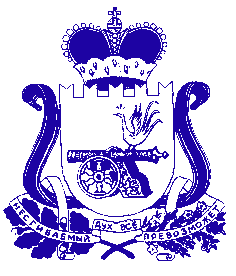 АДМИНИСТРАЦИЯ  БОГДАНОВСКОГО СЕЛЬСКОГО ПОСЕЛЕНИЯ ХОЛМ – ЖИРКОВСКОГО  РАЙОНА СМОЛЕНСКОЙ ОБЛАСТИ П О С Т А Н О В Л Е Н И Еот  21.11.2022   № 59	В соответствии с частью 6.1 статьи 18 Федерального закона от 27 декабря 2018 года № 498-ФЗ «Об ответственном обращении с животными и о внесении изменений в отдельные законодательные акты Российской Федерации», статьей 14.1 Федерального закона от 06.10.2003 № 131-ФЗ «Об общих принципах организации местного самоуправления в Российской Федерации», руководствуясь Уставом Богдановского сельского поселения Холм-Жирковского района Смоленской области, Администрация Богдановского сельского поселения Холм-Жирковского района Смоленской областиП О С Т А Н О В Л Я Е Т:1. Утвердить Перечень мест, на которые запрещается возвращать животных без владельцев (приложение № 1).2. Утвердить Перечень лиц, уполномоченных на принятие решений            о возврате животных без владельцев на прежние места их обитания (приложение № 2).         3. Опубликовать настоящее постановление в приложении к газете   «Народное слово» и разместить на официальном сайте администрации Богдановского сельского поселения в сети «Интернет».4. Настоящее постановление вступает в силу после дня его опубликования.5. Контроль за исполнением настоящего постановления оставляю за собой.Глава муниципального образованияБогдановского сельского поселенияХолм – Жирковского  района Смоленской области                                                                  В.М. ПерсидскийПриложение 1к постановлению АдминистрацииБогдановского сельского поселенияХолм-Жирковского района Смоленской области                                                                                            от 21.11.2022 №____Перечень мест, на которые запрещается возвращать животных без владельцев- территории общего пользования (в том числе площади, улицы, проезды, парки и другие территории, которыми беспрепятственно пользуется неограниченный круг лиц);- территории, прилегающие к многоквартирным домам;- детские игровые и детские спортивные площадки;- спортивные площадки для занятий активными видами спорта, площадки, предназначенные для спортивных игр на открытом воздухе;- кладбища и мемориальные зоны;- площадки для проведения массовых мероприятий;- территории детских, образовательных и лечебных учреждений;- территории, прилегающие к объектам культуры;-территории, прилегающие к организациям общественного питания, магазинам.Глава муниципального образованияБогдановского сельского поселенияХолм – Жирковского  района Смоленской области                                                                  В.М. ПерсидскийПриложение 2к постановлению АдминистрацииБогдановского сельского поселенияХолм-Жирковского района Смоленской области                                                                                        от 21.11.2022 №____Перечень лиц, уполномоченных на принятие решений о возврате животных без владельцев на прежние места их обитания- глава муниципального образования Богдановского сельского поселения Холм-Жирковского района Смоленской области;- специалист 1 категории Администрации Богдановского сельского поселения Холм-Жирковского района Смоленской области;- ведущий специалист Администрации Богдановского сельского поселения Холм-Жирковского района Смоленской области;- главный специалист Администрации Богдановского сельского поселения Холм-Жирковского района Смоленской области.Глава муниципального образованияБогдановского сельского поселенияХолм – Жирковского  района Смоленской области                                                                  В.М. ПерсидскийОб утверждении Перечня мест, на которые запрещается возвращать животных без владельцев, и лиц, уполномоченных на принятие решений о возврате животных без владельцев на прежние места их обитания